How You Can Learn Office Dynamics by Working with HorsesWe all know how therapeutic horse riding can be.Julie-Anne Griffith took a step further and realized that not only can you feel better by being with horses, but you can also learn about real-world situations from them.And that’s why she founded Equi-Scotia.Equi-Scotia CIC is a Scotland-based venture that teaches people learning and development skills by interacting with horses.In this episode, we discuss:How big proportionately Scotland’s horse riding space is compared to its entire population.How being with horses is a therapeutic alternative to anti-depressants.How CEOs can learn about managing people by working with horses.What “train the trainer” is and how it can make you successful.And more.Listen to this episode on Spotify, Apple, or wherever you listen to your podcasts.Be sure to follow The Pegasus Podcast’s official Instagram and TikTok for new episode updates and highlights from each show.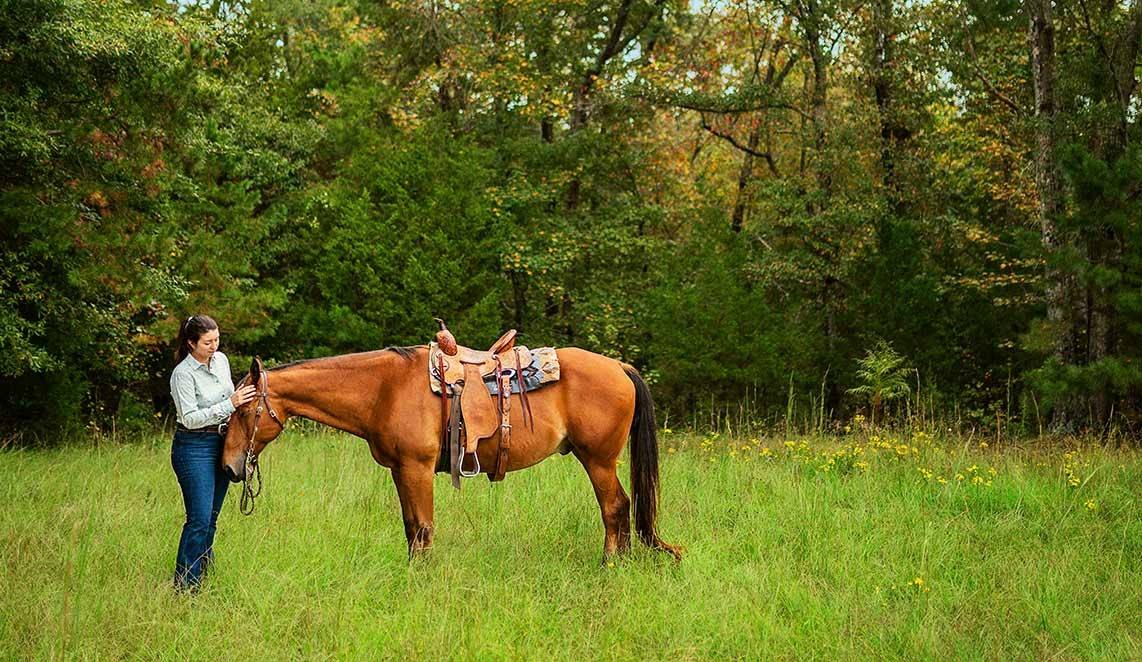 Before you listen…As an avid eventer, you may have heard of the equine regenerative medicine device Pro-Stride APS® (autologous protein solution device) available through your veterinarian. But did you know the company behind Pro-Stride has been by the side of horses and their caregivers for more than 70 years?Be sure to visit ZoetisEquine.com or follow @ZoetisEquine on Facebook and Instagram to learn more.